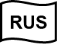 ООО «Завод «Световые технологии»Светильник STYLEПаспорт1. Назначение1.1. Светильник на полупроводниковых источниках света (светодиодах), предназначен для общего освещения административно-общественных и производственных помещенийи рассчитан для работы в сети переменного тока 220 В (±5%), 50 Гц (±2%). Качество электроэнергии должно соответствовать ГОСТ 13109-97.1.2. Светильник соответствует  требованиям безопасности ГОСТ P МЭК 60598-2-2, ГОСТ Р МЭК 60598-1 и ЭМС по ГОСТ P 51318.1.3. Светильник выпускается в исполнении УХЛ4 по ГОСТ 15150-69.1.4. Светильник соответствует степени защиты IP20 по ГОСТ 14254-96.1.5. Светильник может быть установлен на потолочные поверхности из нормально воспламеняемого материала.1.6. Класс защиты от поражения электрическим током – I.2. Комплект поставкиСветильник, шт.			1Упаковка, шт.			1Паспорт, шт.			1Рассеиватель, шт.STYLE 2M			2STYLE 3M			33. Требования по технике безопасностиУстановку и чистку светильника производить только при отключенном питании. Загрязненный рассеиватель очищать мягкой ветошью, смоченной в слабом мыльном растворе.4. Состав изделияСветильник состоит из цельнометаллического сварного корпуса из листовой стали, покрытого белой матовой порошковой краской. Внутри корпуса закреплены светодиодные кластеры. На внешней стороне корпуса крепится панель с источником питания. Рассеиватели устанавливаются после монтажа корпуса светильника.5. Правила эксплуатации и установкаСветильники могут быть установлены в ячеистые и в подшивные потолки.5.1. Эксплуатация светильника производится в соответствии с «Правилами технической эксплуатации электроустановок потребителей».5.2. Распаковать светильник.5.3. Подключить провода к клеммной колодке в соответствии с указанной полярностью.5.4. Установить корпус в потолочной нише (575х575). Воздушный зазор над верхней точкой  светильника должен быть не менее 30 мм (см. рис.).5.5. Снять защитную пленку с опаловых рассеивателей.5.6. Установить рассеиватели в светильник.5.7. Загрязненный рассеиватель очищать мягкой ветошью, смоченной в слабом мыльном растворе.6. Свидетельство о приемкеСветильник соответствует ТУ 3461-002-44919750-07 и признан годным к эксплуатации.Дата выпускаКонтролер 	Упаковщик 	Светильник сертифицирован.7. Гарантийные обязательства7.1. Завод-изготовитель обязуется безвозмездно отремонтировать или заменить светильник, вышедший из строя не по вине покупателя в условиях нормальной эксплуатации,в течение гарантийного срока.7.2. Гарантийный срок – 36 месяцев со дня изготовления светильника.7.3. Срок службы светильников в нормальных климатических условиях при соблюдении правил монтажа и эксплуатации составляет:8 лет – для светильников, корпус и/или оптическая часть (рассеиватель) которых изготовлены из полимерных материалов;10 лет – для остальных светильников.Адрес завода-изготовителя: . Рязань, ул. Магистральная д.11-а.Дата продажи	Штамп магазина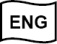 LLC “Lighting technologies production”STYLE LuminaireManufacturer’s certificate1. Function1.1. Luminaire with semiconductor light sources (LEDs) is designed to provide overall lighting in public administrative and manufacturing spaces and is equipped to work in AC circuitof 220 V (±5%), 50 Hz (±2%). Power supply quality must conform with GOST 13109-97.1.2. The luminaire complies with safety requirements GOST R IEC 60598-2-2, GOST R IEC 60598-1 and EMC according to GOST R 51318.1.3. The luminaire is manufactured as Clm App4 according to GOST 15150-69.1.4. The luminaire has IP20 protection rate according to GOST 14254-96.1.5. The luminaire can be installed onto ceiling surfaces made from normal combustibility material.1.6. Class of protection against electric shock – I.2. Delivery setLuminaire, pc.					1Packaging, pc.					1Manufacturer’s certificate, pc.				1Diffuser, pc.STYLE 2M					2STYLE 3M					33. Safety requirementsLuminaire can be installed and cleaned only when the power is off. Dirty reflector should be cleaned with a soft cloth moistened in weak soap solution.4. Device componentsLuminaire consists of all-metal, welded sheet steel housing, powder coated with matt white paint. Inside housing are fastened LED clusters. On the outer side of housing there is a panelwith power source. Diffusers are installed after luminaire housing has been installed.5. Operation and installation instructionsLuminaires can be installed into cell and plaster-board ceilings.5.1. The luminaire must be used according to the “Rules for technical operation of electrical installations for consumers”.5.2. Unpack luminaire.5.3. Connect wires to the terminal block according to the specified polarity.5.4. Install housing in ceiling niche. (575x575). Air gap over the topmost part of luminaire must be not less than 30 mm (see Fig.).5.5. Take protective film off opal diffusers.5.6. Install diffusers into the luminaire.5.7. Dirty reflector should be cleaned with a soft cloth moistened in weak soap solution.6. Acceptance certificateThe luminaire conforms to technical specifications TU 3461-002-44919750-07 and has been approved for use.Date manufacturedQA inspector 	Packed by 	Luminaire is certified.7. Warranty obligations7.1. Manufacturing plant undertakes to fix or replace free of charge the luminaire that failed, when such failure was not at user’s fault and under normal conditions of use during the term of warranty.7.2. Warranty period – 36 months from the luminaire manufacturing date.7.3. Service life of luminaires under normal climate conditions and compliance with installation and operation instructions is:8 years – for luminaires with housing and/or optical part (diffuser) made from polymer material;10 years – for other luminaires.Manufacturing plant address: 390010, Ryazan, Magistralnaya St., building 11-a.Date of sale: 	Shop stamp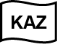 «Жарық технологиялары» Зауыты» ЖШҚSTYLE шырағыҚұжаты1. Міндеті1.1. Жартылай өткзігіш жарық қорларымен (жарық диодтарымен) шырақ, жалпы әкімшілік-қоғамдық және өндірістік ғимараттарды жарықтандыруға және 220 В (±5%), 50 Гц (±2%) ауыспалы ток желісінен жұмыс істеуге арналған. Электр қуаттың сапасы МЕМСТ 13109-97 стандартына сәйкес болу қажет.1.2. Шырақ МЕМСТ P МЭК 60598-2-2, МЕМСТ Р МЭК 60598-1 және P 51318 бойынша ЭМҮ ауіпсіздік талаптарына сәйкес.1.3. Шырақ МЕМСТ 15150-69 бойынша ҚСК4 орындауында шығарылады.1.4. Шырақ МЕМСТ 14254-96 бойынша IP20 қорғау деңгейіне сәйкес.1.5. Шырақ жанғыштығы орташа материалдан жасалған төбе беттеріне орнатылса болады.1.6. Электр қуатынан зақымданудан қорғау тобы – I.2. Жеткізілім жинақтамасыШырақ, дана.			1Бума, дана.				1Құжат, дана.				1Шашыратқышы, дана.STYLE 2M			2STYLE 3M			33. Қауіпсіздік техникаға талаптарШырақтың орнатуын, тазалауын, компоненттерді ауыстыру жұмыстарын тек құат көзі өшірілген кезде жасау. Ластанған әйнекті сұйық сабынды ертіндіге батырылған жұмсақ шүберекпен сүрту қажет.4. Бұйым құрамыШырақ ақ күңгірт бояумен жалатылған жапырақты болаттан жасалған дәнекерленген тұрқыдан құралған. Тұрқы ішінде жарық диодтық кластерлер бекітілген. Тұрқының сыртқы жағында қуат көзімен панель жалғанған. Шашыратқыштар тұрқының орнатуынан кейін орнатылады.5. Пайдалану және орнату ережелеріШырақтар ұяшықты немесе кіріітірме төбелерге орнатылса болады.5.1. Шырақты пайдалану жұмыстары «Тұтынушылар тарапынан электр құндырғыны техникалық пайдалану ережелерімен» сәйкес өткізіледі.5.2. Шырақтың бумасын алып тастау.5.3. Сымдарды көрсетілген кереғарлыққа сәйкес клеммалық қалыпқа қосу.5.4. Тұрқыны төбе ұяшығына қондыру (575х575). Шырақтың ең жоғарғы нүктенің үстінде ауа үшін 30 мм кем болмайтын ара қашықтық қалдыру қажет (суреттен қараңыз).5.5. Опал шашыратқыштардан қорғау қабықшасын шешу.5.6. Шашыратқыштарды шырақтың ішіне қондыру.5.7. Ластанған әйнекті сұйық сабынды ертіндіге батырылған жұмсақ шүберекпен сүрту қажет.6. Қабылдау туралы куәлікШырақ ТУ ТУ 3461-002-44919750-07 –ға сәйкес және қолдануға жарамды болып табылды.Шығару күні Бақылаушы 	Ораушы 	Шырақ сертифицикатталған7. Кепілдікті міндеттеме7.1. Өндіруші-зауыт қалыпты қолдану жағдайда және сатып алушының кесірісіз істен шыққан шырақтарды кепілдік мерзімінде ақысыз жөндеуге немесе ауыстыруға міндетті.7.2. Кепілдік мерзімі – шырақты шығарған күнінен бастап 36 ай.7.3. Қалыпты климаттық жағдайда, сонымен қатар орнату, қолдану ережелері сақталса, шырақтардың қызмет мерзімі:8 жыл – тұрқысы және/немесе оптикалық бөлігі (шағылдырғышы) полимерден жасалған шырақтар үшін;10 жыл – басқа шырақтар үшін.Өндіруші-зауыттың мекен-жайы: 390010, Рязань қаласы,  Магистральная көш. 11-а.Сатылған күні	Дүкен мөртаңбасы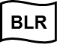 ТАА «Завод «Светлавыя тэхналогіі»Свяцільнік STYLEПашпарт1. Прызначэнне1.1. Свяцільнік на паўправадніковых крыніцах святла (светладыёдах), прызначаны для агульнага асвятлення адміністратыўна-грамадскіх і вытворчых памяшканняў і разлічаны для працы ў сетцы пераменнага току 220 В (±5%), 50 Гц (±2%). Якасць электраэнергіі павінна адпавядаць дзяржаўнаму стандарту ДАСТ 13109-97.1.2. Свяцільнік адпавядае патрабаванням бяспекі дзяржаўнага стандарта Расійскай Федэрацыі ДАСТ P МЭК 60598-2-2, ДАСТ Р МЭК 60598-1 і ЭМС паводле ДАСТ P 51318.1.3. Свяцільнік выпускаецца ў выкананні УХЛ‎4 паводле дзяржстандарта ДАСТ 15150-69.1.4. Свяцільнік адпавядае ступені аховы IP20 паводле дзяржстандарта ДАСТ 14254-96.1.5. Свяцільнік можа быць устаноўлены на столевую паверхню з нармальна запальваемага матэрыялу.1.6. Клас аховы ад паражэння электрычным токам – I.2. Камплект пастаўкіСвяцільнік, шт.			1Упакоўка, шт.			1Пашпарт, шт.			1Рассейвальнік, шт.STYLE 2M			2STYLE 3M			33. Патрабаванні па тэхніцы бяспекіУстаноўку і чыстку свяцільніка рабіць толькі пры адключаным сілкаванні. Забруджаны рассейвальнік чысціць мяккім рыззём, змочаным у слабым мыльным растворы.4. Склад вырабуСвяцільнік складаецца з цэльнаметалічнага зварнага копуса з аркушавай сталі, пакрытага белай матавай парашковай фарбай. Унутры корпуса замацаваны светладыёдныя кластары. На знешнім баку корпуса мацуецца панэль з крыніцай сілкавання. Рассейвальнікі ўстанаўліваюцца пасля мантажу корпуса свяцільніка.5. Правілы эксплуатацыі і ўстаноўкаСвяцільнікі могуць быць устаноўлены ў ячэістыя падвясныя столі.5.1. Эксплуатацыя свяцільніка ажыццяўляецца ў адпаведнасці з «Правіламі тэхнічнай эксплуатацыі электраўстановак карыстальнікаў».5.2. Распакаваць свяцільнік.5.3. Падключыць правады да клемнай калодкі ў адпаведнасці з указанай палярнасцю.5.4. Устанавіць корпус у столевай нішы (575х575). Паветраны зазор над верхняй кропкай свяцільніка павінен быць не менш за 30 мм (гл. мал.).5.5. Зняць ахоўную плёнку з апалавых рассейвальнікаў.5.6. Устанавіць рассейвальнікі ў свяцільнік.5.7. Забруджаны рассейвальнік чысціць мяккім рыззём, змочаным у слабым мыльным растворы.6. Пасведчанне аб прыёмцыСвяцільнік адпавядае ТУ 3461-002-44919750-07 і прызнаны годным да эксплуатацыі.Дата выпускуКантралёр 	Упакоўшчык 	Свяцільнік сертыфікаваны.7. Гарантыйныя абавязацельствы7.1. Завод-вытворца абавязуецца бясплатна адрамантаваць ці замяніць свяцільнік, які выйшаў са строю не па віне пакупніка ва ўмовах нармальнай эксплуатацыі, на працягу гарантыйнага тэрміну.7.2. Гарантыйны тэрмін – 36 месяцаў з дня вырабу свяцільніка.7.3. Тэрмін службы свяцільнікаў у нармальных кліматычных умовах пры захаванні правілаў мантажу і эксплуатацыі складае:8 гадоў – для свяцільнікаў, корпус і/ці аптычная частка (рассейвальнік) якіх выраблены з палімерных матэрыялаў;10 гадоў – для астатніх свяцільнікаў.Адрас завода-вытворцы: . Разань, вул. Магістральная, д.11-а.Дата продажу	Штамп крамы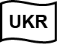 ТОВ «Завод «Світлові технології»Світильник STYLEПаспорт1. Призначення1.1. Світильник на напівпровідникових джерелах світла (світлодіодах), призначений для загального освітлення адміністративно-громадських і виробничих примі-ний і розрахований для роботи в мережі змінного струму 220 В (±5%), 50 Гц (±2%). Якість електроенергії має відповідати ГОСТ 13109-97.1.2. Світильник відповідає вимогам безпеки ГОСТ ІЕС 60598-2-2, ГОСТ ІЕС 60598-1 та ЕМС за ГОСТ CISPR 51318.1.3. Світильник випускається у виконанні УХЛ4 за ГОСТ 15150-69.1.4. Світильник відповідає ступеню захисту IP20 за ГОСТ 14254-96.1.5. Світильник може бути встановлений на стельові поверхні з нормально займистого матеріалу.1.6. Клас захисту від ураження електричним струмом – I.2. Комплект поставкиСвітильник, шт.		1Упаковка, шт.		1Паспорт, шт.		1Розсіювач, шт.STYLE 2M		2STYLE 3M		33. Вимоги з техніки безпекиУстановку і чистку світильника робити тільки при відключеному живленні. Забруднений розсіювач очищати м'якою тканиною, змоченою в слабкому мильному розчині.4. Склад виробуСвітильник складається з суцільнометалевого зварного корпусу з листової сталі, покритого білою матовою порошковою фарбою. Усередині корпусу закріплені світлодіодні кластери. На зовнішній стороні корпусу кріпиться панель з джерелом живлення. Розсіювачі встановлюються після монтажу корпусу світильника.5. Правила експлуатації та встановленняСвітильники можуть бути встановлені в комірчасті і в підвісні стелі.5.1. Експлуатація світильника здійснюється у відповідності до «Правил технічної експлуатації електроустановок споживачів».5.2. Розпакувати світильник.5.3. Підключити проводи до клемної колодки відповідно до зазначеної полярності.5.4 Встановити корпус в стельовій ніші (575х575). Повітряний зазор над верхньою точкою світильника повинен бути не менше  (див. мал.).5.5. Зняти захисну плівку з опалових розсіювачів.5.6. Встановити розсіювачі у світильник.5.7. Забруднений розсіювач очищати м'якою ганчіркою, змоченою в слабкому мильному розчині.6. Свідоцтво про прийманняСвітильник відповідає ТУ 3461-002-44919750-07 і визнаний придатним до експлуатації.Дата випускуКонтролер 	Упаковщик 	Світильник сертифікований.7. Гарантійні зобов'язання7.1. Завод-виробник зобов'язується безкоштовно відремонтувати або замінити світильник, що вийшов з ладу не з вини покупця в умовах нормальної експлуатації протягом гарантійного терміну.7.2. Гарантійний термін – 36 місяців з дня виготовлення світильника.7.3. Термін служби світильників у нормальних кліматичних умовах при дотриманні правил монтажу та експлуатації становить:8 років – для світильників, корпус і/або оптична частина (розсіювач) яких виготовлені з полімерних матеріалів;10 років – для решти світильників.Адреса заводу-виробника: . Рязань, вул. Магістральна буд.11-а.Дата продажу	Штамп магазина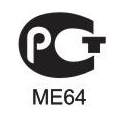 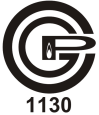 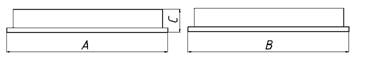 1.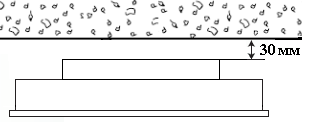 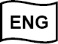 Габариты светильникаГабарити світильникаDimensions of the lighting fixtureШамдалдың габариттеріГабарыты свяцільніАртикулАктивная мощность, ВтЦветовая температура, КСветовой поток, люменИндекс цветопередачи,не менее, RaКоэффициент мощности, не менееГабариты, мм, AxBxCМасса, кг, не болееТип рассеивателяSTYLE 2M 5000K505000-53004500>80>0,9595x595x723,8Опаловый лист поликарбонатаSTYLE 3M 5000K505000-53003800>80>0,9595x595x724,5Опаловый лист поликарбонатаSTYLE 2M 4000K5040004200>84>0,93595x595x723,8Опаловый лист поликарбонатаSTYLE 3M 4000K5040003600>84>0,93595x595x724,5Опаловый лист поликарбонатаLuminaire nameActive power, WColor temperature, KLight flux, lmColor rendering index, minimum, RaPower Factor not lessDimensions, mm, AxBxCWeight, kg, not overType of diffuserSTYLE 2M 5000K505000-53004500>80>0,9595x595x723,8Opal polycarbonate sheetSTYLE 3M 5000K505000-53003800>80>0,9595x595x724,5Opal polycarbonate sheetSTYLE 2M 4000K5040004200>84>0,93595x595x723,8Opal polycarbonate sheetSTYLE 3M 4000K5040003600>84>0,93595x595x724,5Opal polycarbonate sheetАртикулБелсенді алымдылық, ВтТүстік температурасы КЖарық ағыны, люменТүс жеткізу индексі, RaҚуат коэффи-циентіГабариттер, ммСалмағы, кгШашыратқыш түріSTYLE 2M 5000K505000-53004500>80>0,9595x595x723,8Поликарбонаттың опаловый парағыSTYLE 3M 5000K505000-53003800>80>0,9595x595x724,5Поликарбонаттың опаловый парағыSTYLE 2M 4000K5040004200>84>0,93595x595x723,8Поликарбонаттың опаловый парағыSTYLE 3M 4000K5040003600>84>0,93595x595x724,5Поликарбонаттың опаловый парағыАртыкулАктыўная магутнасць, ВтКолеравая тэмпература, КСветлавы паток, люменІндэкс колераперадачы, не менш за, RaКаэфіцыент магутнасці, не меншГабарыты, мм, AxBxCМаса, кг, не больш заТып рассейвальнікаSTYLE 2M 5000K505000-53004500>80>0,9595x595x723,8Апалавы аркуш полікарбанатуSTYLE 3M 5000K505000-53003800>80>0,9595x595x724,5Апалавы аркуш полікарбанатуSTYLE 2M 4000K5040004200>84>0,93595x595x723,8Апалавы аркуш полікарбанатуSTYLE 3M 4000K5040003600>84>0,93595x595x724,5Апалавы аркуш полікарбанату